Универсальная почвенная фреза – серия FPR-07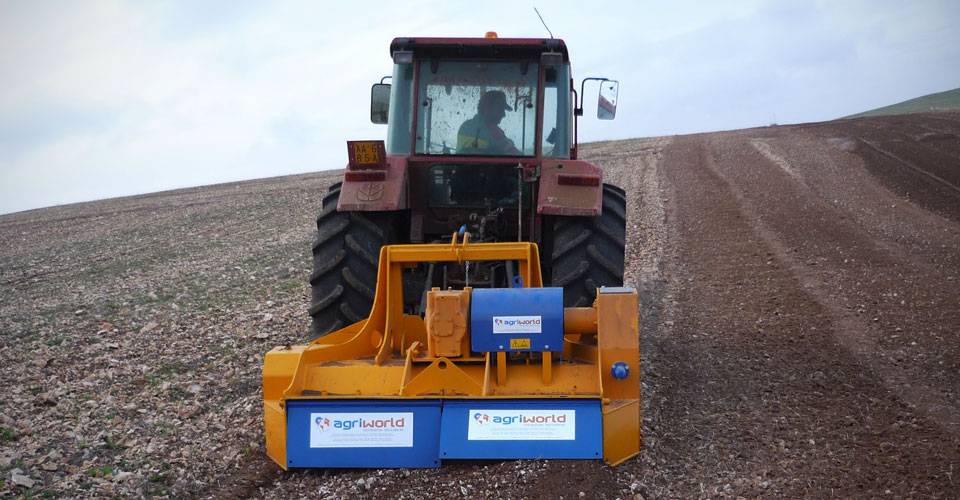 Технические характеристики:МоделиFPR-135.07Необходимая мощность, л.с.80-100рабочая ширина, мм1350общая ширина, мм1780рабочая глубина, мм70ВОМ, об/мин540/750Вес, кг1450